ROCKSOR – klika inspirovaná stavebním RoxoremI naprosto obyčejný stavební materiál, jakým je roxorový drát běžně využívaný pro výztuže železobetonových konstrukcí, se může stát inspirací pro designový skvost interiéru. Důkazem je kování zcela jedinečného vzhledu - Rocksor. 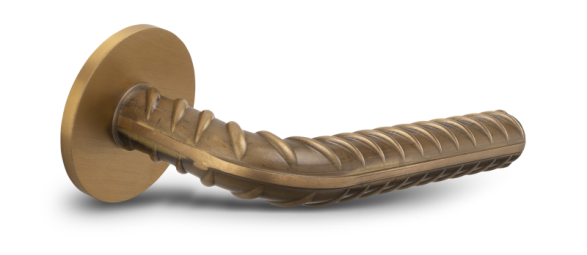 Za prvotním návrhem designu této kliky, která původně vznikla pro projekt DRN (dříve Palác Národní) v Praze, stojí Ing. Arch. Stanislav Fiala. Nápad mu vnuknul obyčejný stavební materiál – roxorový drát, který nejdříve začal využívat v podobě nezvyklých dekorací pro interiér. Poté se však rozhodl posunout svoji inspiraci ještě dál a oslovil společnost M&T s návrhem převést roxor do podoby dveřní kliky a vytvořit tak zcela originální kliku nejen pro svůj projekt – výrobce M&T totiž klika Rocksor nadchla natolik, že ji zařadil do svého sortimentu.  Zatímco klasický roxorový drát je vyrobený z oceli, klika Rocksor se vyrábí z kvalitní mosazi. „Mosaz je díky své pevnosti, vysoké přilnavosti a dalším technickým i estetickým vlastnostem považována za jeden z nejvhodnějších materiálů na výrobu dveřního kování,“ uvádí Roman Ulich, hlavní designér společnosti M&T. Klika Rocksor nabízí výběr hned z několika povrchových úprav: „Kromě trendy černého matného titanu nebo povrchové úpravy titan chrom mat je možné mít kování Rocksor i v provedení bez povrchového pokovení, které umožňuje naplno vyniknout estetickému potenciálu mosazi,“ říká Roman Ulich a pokračuje: „Povrch mosazných klik v tomto provedení totiž postupem času přirozeně stárne s okolním materiálem a mění svoji barevnost podle vnějších podmínek i frekvence užívání. Každý kontakt s lidskou rukou tak klice dodává okouzlující patinu.“ Mosazný povrch bez pokovení navíc umožňuje výběr hned ze tří variant - kromě tradiční leštěné mosazi nebo surové mosazi natur je možné si vybrat i unikátní mosaz antik, která se díky komplikovanému procesu povrchové úpravy vyznačuje zrychleně zestařeným povrchem, k jehož dosažení by bylo za jiných okolností třeba několik let intenzivního používání a působení vnějších vlivů.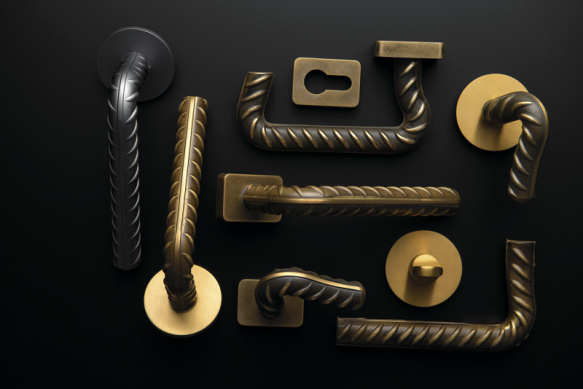 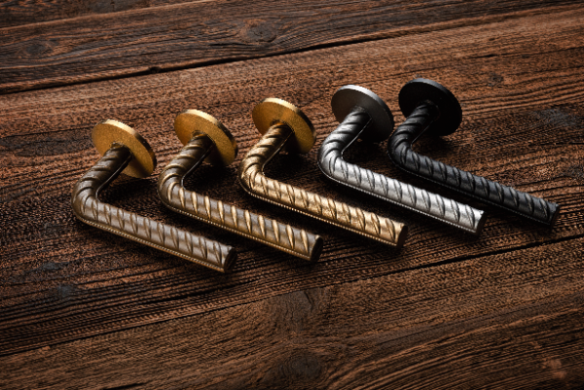 Pro dokonalé sladění interiéru nabízí kování Rocksor nejen dveřní kliku, ale je dostupné také ve variantě madel, okenních kliček a nabízí i kování pro celoskleněné dveře. www.kliky-mt.cz 